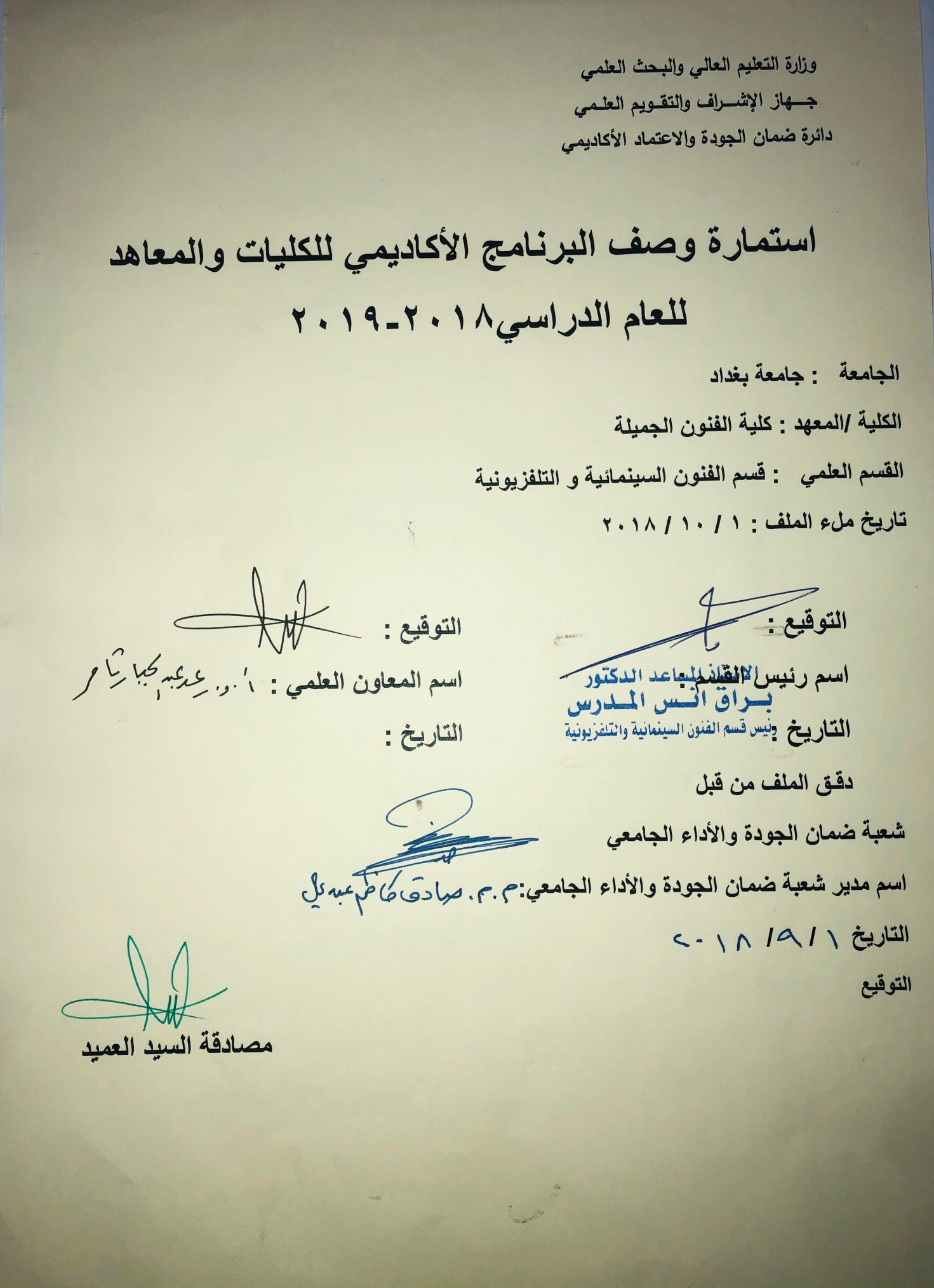 وصف تصميم المنطق الرقميوصف المقررالمؤسسة التعليميةكلية الفنون الجميلةالقسم الجامعي / المركزالفنون السينمائية والتلفزيونيةاسم / رمز المقررالتذوق السينمائي والتلفزيونياشكال الحضور المتاحةالدراسية الصباحية والمسائيةالفصل / السنةالمرحلة الاولى كافة الشعبعدد الساعات الدراسية (الكلي)120ساعةتاريخ اعداد هذا الوصفاهداف المقررتعليم الطلبة مبادئ وأسس التذوق السينمائي والتلفزيوني في السينما والتلفزيون، من خلال التعرف على مفاهيم ومعاني التذوق ومعنى الفنون الجميلة واهمية الفن السابع  وكيفية التعرف على اسس بناء المنجز الفني (سينما وتلفزيون)وكيفية فهم ما يجري في هذا المنجز من معطيات صورية وصوتية اي كيف نفهم الفلم ونفسره ونحلله ونصنفه وهوه جزء من عملية ثقافة التلقي فكريا وجماليا .الاهداف المعرفية: تعليم الطلبة مهارات التقنية والمعرفية في كيفية التعرف على اصول التذوق السينمائي والتلفزيوني. الاهداف المهارتية الخاصة بالمقرر: 1-شرح مفاهيم نظرية في عناصر الصورة التلفزيونية والسينمائية والمدارس الفنية التي تنتمي اليها اتجاهات السينما و التلفزيون 2-مشاهدة افلام وبرامج تلفزيونية وتحليليها ومعرفة كيفية تكوينها.طرائق التعليم والتعلم: شرح ومشاهدة الافلام ومناقشتهاطرائق التقييم: امتحان نظريج – الاهداف ج 1-التعرف على كيفية بناء المنجز الفني (سينما وتلفزيون)2-معرفة التذوق للمنجز الفني والاستجابة الية وخلق عناصر الاثارة والتشويقد- المهارات العامة والتأهيلية المنقولة (المهارات الاخرى المتعلقة بقابلية التوظيف والتطور الشخصي)واجبات نظرية في مشاهدة الافلام وكتابة الانطباعات والتحليلات عليها.الاسبوعالساعاتمخرجات التعلم المطلوبةاسم الوحدة / المساق او الموضوعطريقة التعليمطريقة التقييم2التذوق 1-المفهوم العام2-المفهوم في الثقافة والفنونمحاضرة نظريةاسئلة وبيبرات2التذوق في السينما والتلفزيونمحاضرة نظريةتقديم اسئلة وبيبرات2التكوين وعناصر الصورةمحاضرة نظريةتقديم اسئلة وبيبرات2التشويق وما الذي يثيرنا في الفلم محاضرة نظريةتقديم اسئلة وبيبرات2التوقعمحاضرة نظريةتقديم اسئلة وبيبرات2الايحاءمحاضرة نظريةتقديم اسئلة وبيبرات2الاختزال محاضرة نظريةتقديم اسئلة وبيبرات2الخيالمحاضرة نظريةتقديم اسئلة وبيبرات2افلام الفنتازيا ،وافلام الخيال العلميمحاضرة نظريةتقديم اسئلة وبيبرات2عالم الفلممحاضرة نظريةتقديم اسئلة وبيبرات2افتتاحية الفلممحاضرة نظريةتقديم اسئلة وبيبرات2الارتجالمحاضرة نظريةتقديم اسئلة وبيبرات2مفاهيم بين السينما والتلفزيونمحاضرة نظريةتقديم اسئلة وبيبرات2الدراما التلفزيونيةمحاضرة نظريةتقديم اسئلة وبيبرات2اللغة السينمائيةمحاضرة نظريةتقديم اسئلة وبيبرات2المفاهيم بين الوثائقي والتسجيليمحاضرة نظريةتقديم اسئلة وبيبرات3مفاهيم بين الواقعية والانطباعيةمحاضرة نظريةتقديم اسئلة وبيبرات2اللقطةمحاضرة نظريةتقديم اسئلة وبيبرات2التتابعمحاضرة نظريةتقديم اسئلة وبيبرات2الزمن في السينما والتلفزيونمحاضرة نظريةتقديم اسئلة وبيبرات2المكان في السينما والتلفزيونمحاضرة نظريةتقديم اسئلة وبيبرات2اللون في السينما والتلفزيونمحاضرة نظريةتقديم اسئلة وبيبرات2الاضاءةمحاضرة نظريةتقديم اسئلة وبيبرات2الايقاعمحاضرة نظريةتقديم اسئلة وبيبرات2الموسيقىمحاضرة نظريةتقديم اسئلة وبيبرات2السيميائيةمحاضرة نظريةتقديم اسئلة وبيبرات2اسباب تسمية الافلاممحاضرة نظريةتقديم اسئلة وبيبراتالكتب المقررة المطلوبةمصادر مختلفةالمراجع الرئيسية (المصادر):التذوق السينمائي والتلفزيوني أ. الكتب والمراجع التي يوصي بها  : ب. المراجع الالكترونية، مواقع الانترنيت: